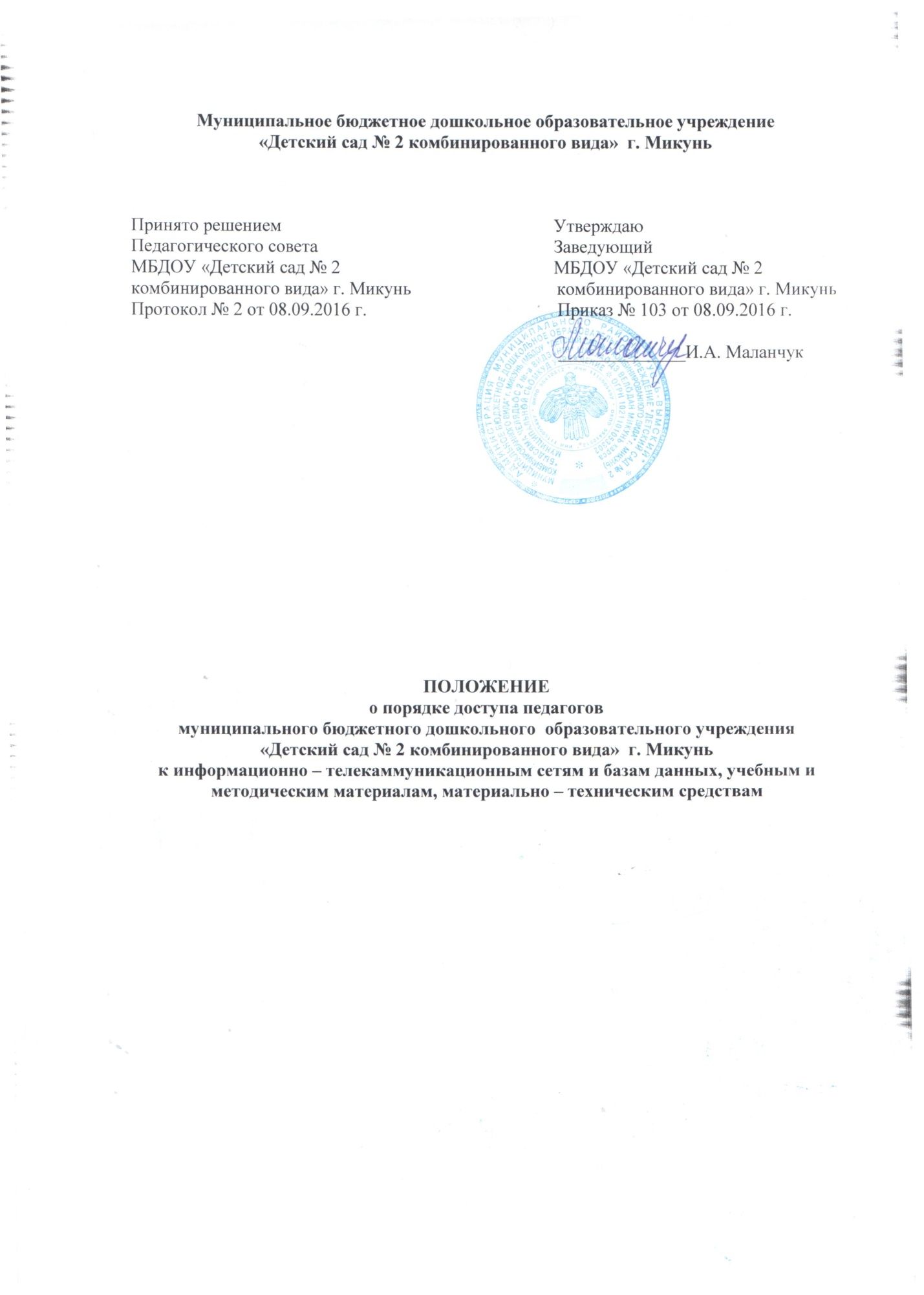 1.Общие положения.1.1.Настоящее Положение разработано в соответствии с пунктом  7 части 3 статьи 47  Федерального Закона № 273-ФЗ от 29.12.2012 «Об образовании  в Российской Федерации»; Уставом МБДОУ «Детский сад № 2 комбинированного вида» г. Микунь (далее по тексту – «Организация») с целью регламентации  порядка доступа педагоговк информационно – телекаммуникационным сетям и базам данных, учебным и методическим материалам, материально – техническим средствам1.2.Доступ педагогических работников к вышеперечисленным ресурсам обеспечивается в целях качественного осуществленияч образовательной и иной деятельности.2.Порядок доступа к информационно – телекоммуникационным сетям.2.1. Доступ педагогов к информационно – телекоммуникационной сети Интернет в Организации осуществляется с персональных компьютеров (ноутбуков), подключенных к сети Интернет, в пределах установленного лимита на входящий трафик для учреждения.2.2.   Педагогические работники имеют право к полнотекстовым электронным базам данных на условиях, указанных в договорах, заключенных Учреждением с правообладателем электронных ресурсов (внешние базы данных). В зависимости от условий работа с электронными документами и изданиями возможна с ПК подключенных к сети Интернет3.Порядок доступа к базам данных.3.1. Педагогическим работникам обеспечивается доступ к следующим электронным базам данных: – профессиональные базы данных; – информационные справочные системы; – поисковые системы. 3.2.Доступ к электронным базам данных осуществляется на условиях, указанных в договорах, заключенных Учреждением с правообладателем электронных ресурсов (внешние базы данных). 4. Порядок доступа к учебным и методическим материалам.4.1.Учебные и методические материалы, размещаемые на официальном сайте Учреждения, находятся в открытом доступе. 4.2.Педагогическим работникам по их запросам могут выдаваться во временное пользование учебные и методические материалы, входящие в оснащение учебных кабинетов. 4.3.Выдача педагогическим работникам во временное пользование учебных и методических материалов, осуществляется старшим воспитателем. 4.4.Срок, на который выдаются учебные и методические материалы, определяется старшим воспитателем с учетом графика использования запрашиваемых материалов в методическом кабинете. 4.5. Выдача педагогическому работнику и сдача им методических материалов фиксируются в журнале выдачи. 4.6.При получении методических материалов на электронных носителях, подлежащих возврату, педагогическим работникам не разрешается стирать или менять на них информацию.  5. Порядок доступа к материально – техническим средствам обеспечения образовательной деятельности. 5.1.Доступ педагогических работников к материально-техническим средствам обеспечения образовательной деятельности осуществляется: – без ограничения к учебным  кабинетам, спортивному и музыкальному залам и иным помещениям и местам проведения занятий во время, определенное в расписании занятий; – к учебным кабинетам, спортивному и музыкальному залу и иным помещениям и местам проведения занятий вне времени, определенного расписанием занятий, по согласованию с работником, ответственным за данное помещение. 5.2.Использование движимых (переносных) материально-технических средств обеспечения образовательной деятельности (проекторы и т.п.) осуществляется по письменной заявке, поданной педагогическим работником (не менее чем за 3 рабочих дней до дня использования материально-технических средств) на имя лица, ответственного за сохранность и правильное использование соответствующих средств. 5.3. Выдача педагогическому работнику и сдача им движимых (переносных) материально-технических средств обеспечения образовательной деятельности фиксируются в журнале выдачи. 5.4.Накопители информации (CD-диски, флеш-накопители, карты памяти), используемые педагогическими работниками при работе с компьютерной информацией, предварительно должны быть проверены на отсутствие вредоносных компьютерных программ. 6. Заключительные положения.6.1. Срок действия положения не ограничен.  6.2. При изменении законодательства в положение вносятся изменеия в установленном законом порядке.